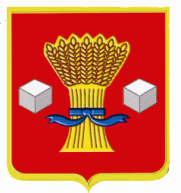 АДМИНИСТРАЦИЯДУБОВООВРАЖНОГО  СЕЛЬСКОГО  ПОСЕЛЕНИЯСВЕТЛОЯРСКОГО  МУНИЦИПАЛЬНОГО  РАЙОНАВОЛГОРАДСКОЙ  ОБЛАСТИПОСТАНОВЛЕНИЕ26.12.2017г.                                                       № 86 О создании комиссии по предупреждению и ликвидации чрезвычайной ситуации и обеспечению пожарной безопасности Дубовоовражного сельского поселения Светлоярского муниципального районаВолгоградской области  В соответствии с Постановлением Правительства РФ от 30.12.2003 года № 794 ( с изменениями в Постановлении Правительства № 335 от 27.05.2005г.) Постановлением главы администрации Волгоградской области от 02 октября 2003 г. № 755, утвердивших Положение О комиссии по предупреждению и ликвидации чрезвычайных ситуаций и обеспечению пожарной безопасности Волгоградской области, в целях приведения нормативной базы поселения, регламентирующей вопросы ГО  и ЧС в соответствиепостановляю:Создать комиссию по предупреждению и ликвидации чрезвычайной ситуации и обеспечению пожарной безопасности Дубовоовражного сельского поселения Светлоярского муниципального района Волгоградской области ( Приложение № 1).Постановление № 153 от 28.12.2015 года «О внесении изменений в Постановление № 27 от 30.05.2010г.«О создании комиссии по предупреждению и ликвидации чрезвычайной ситуации и обеспечению пожарной безопасности Дубовоовражного сельского поселения             Светлоярского муниципального района Волгоградской области», постановление № 27 от            30.05.2010 года «О создании комиссии по предупреждению и ликвидации чрезвычайной             ситуации и обеспечению пожарной безопасности Дубовоовражного сельского поселения              Светлоярского муниципального района Волгоградской области считать утратившим силу.Контроль исполнения  настоящего постановления оставляю за собой.Данное постановление подлежит обнародованию в установленном на территории поселения порядке.                  Глава Дубовоовражного                  сельского поселения      	                                          А.Я.Лунев                                                                                                                                Приложение №1                                                              СОСТАВКомиссии по предупреждению и ликвидации чрезвычайных ситуаций и обеспечению пожарной безопасности Дубовоовражного сельского поселения№ п/пДолжность   Ф.И.О.№ телефона     1.Председатель комиссииГлава поселенияЛуневАлександр Яковлевич6-77-568-995-408-52-65     2.Заместитель председателяГлавныйспециалистадминистрацииТощеваТатьянаИвановна6-77-268-927-533-57-19     3.Секретарь комиссииВедущий специалистБешенцеваИринаВикторовна6-77-268-927-533-44-51    4.Член комиссииМедицинский работникКлещевниковаАнна Николаевна6-77-338-927-507-33-67     5.Член комиссииУчастковый полицииБукин Дмитрий Андреевич8-927-522-12-56     6.Член комиссииДиректор  ЖКХКазбанов Владимир Александрович8-904-413-78-58